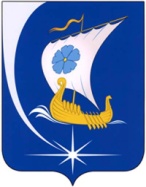 Администрация Пучежского муниципального района Ивановской областиП О С Т А Н О В Л Е Н И Еот 20.01.2021 г.                                                                                             № 13 -пг. ПучежО внесении изменений в постановление администрации района от 31.12.2015г № 461-п Руководствуясь статьей 179 Бюджетного кодекса Российской Федерации, Федеральным законом от 06.10.2003 № 131-ФЗ «Об общий принципах организации местного самоуправления в Российской Федерации» Порядком разработки, реализации и оценки эффективности муниципальных программ Пучежского городского поселения Пучежского муниципального района, регламентирующим вопросы принятия решения о разработке муниципальных программ Пучежского городского поселения Пучежского муниципального района, их формирования и реализации, определяющим правила проведения и критерии оценки эффективности реализации муниципальных программ Пучежского городского поселения Пучежского муниципального района, утвержденным постановлением администрации Пучежского муниципального района от 16.11.2015г № 410-п,постановляю:1. Внести в муниципальную программу «Содержание и ремонт автомобильных дорог местного значения Пучежского городского поселения Пучежского муниципального района», утвержденной постановлением администрации Пучежского муниципального района от 31.12.2015 № 461-п «Об утверждении муниципальной программы Пучежского городского поселения  «Содержание и ремонт автомобильных дорог местного значения Пучежского городского поселения Пучежского муниципального района», следующие изменения:1.1 Строку 9 «Объем ресурсного обеспечения» паспорта программы изложить в следующей редакции:1.2 Раздел 4 «Ресурсное обеспечение муниципальной программы» изложить в следующей редакции: 2. В подпрограмму «Ремонт и содержание дорог общего пользования территории Пучежского городского поселения Пучежского муниципального района» внести следующие изменения:2.1 Строку 8 «Объем ресурсного обеспечения» паспорта подпрограммы изложить в следующей редакции:2.2 Таблицу Раздела 3 «Целевые показатели и ожидаемые результаты реализации подпрограммы» изложить в следующей редакции:2.3 Раздел 4 «Мероприятия и ресурсное обеспечение» подпрограммы изложить в следующей редакции:3. В подпрограмму «Ремонт и обустройство придомовых территорий многоквартирных жилых домов Пучежского городского поселения муниципального района» внести следующие изменения:3.1 Строку 8 «Объем ресурсного обеспечения» паспорта подпрограммы изложить в следующей редакции:3.2 Таблицу Раздела 3 «Целевые показатели и ожидаемые результаты реализации подпрограммы» изложить в следующей редакции:4. В подпрограмму «Повышение безопасности дорожного движения Пучежского городского поселения Пучежского муниципального района» внести следующие изменения:4.1 Строку 8 «Объем ресурсного обеспечения» паспорта подпрограммы изложить в следующей редакции:4.2 Раздел 4 «Мероприятия и ресурсное обеспечение» подпрограммы изложить в следующей редакции:5. Цифровые показатели «Обоснование объема плановых бюджетных расходов, необходимых для реализации муниципальной программы «Содержание и ремонт автомобильных дорог местного значения Пучежского городского поселения Пучежского муниципального района» изложить в следующей редакции:6. Настоящее постановление разместить на официальном сайте администрации Пучежского муниципального района и опубликовать в «Правовом вестнике» Пучежского муниципального района.7. Настоящее постановление вступает в силу после его официального опубликования.Исполняющий полномочия ГлавыПучежского муниципального района,первый заместитель главы администрациипо экономике, строительству и ЖКХ                                                   И.В. ЗолотковаОбъем ресурсного обеспечения программыОбщий объем бюджетных ассигнований:2016 год – 11339,4 тыс. руб.в т.ч. средства областного бюджета 3100 т.р.2017 год – 22261,51364 тыс. руб. в т.ч. средства областного бюджета 8552,743 т.р.2018 год – 13822,76922 тыс. руб. в т.ч. средства областного бюджета 3000 тыс. руб.2019 год – 17314,21006 тыс. руб. в т.ч. средства областного бюджета 5711,16716 тыс.руб.2020 год – 38457,89759 тыс. руб.в т.ч. средства областного бюджета 25700,03114 тыс.руб.2021 год – 15839,0459 тыс. руб.2022 год – 14787,48937 тыс. руб.2023 год – 11354,0 тыс. руб.Наименование подпрограммыОбъем ресурсного обеспечения программы тыс. руб.Объем ресурсного обеспечения программы тыс. руб.Объем ресурсного обеспечения программы тыс. руб.Объем ресурсного обеспечения программы тыс. руб.Объем ресурсного обеспечения программы тыс. руб.Объем ресурсного обеспечения программы тыс. руб.Объем ресурсного обеспечения программы тыс. руб.Объем ресурсного обеспечения программы тыс. руб.Наименование подпрограммы2016 год2017 год2018 год2019 год2020 год2021 год2022 год2023год1. «Ремонт и содержание дорог общего пользования территории Пучежского городского поселения»в т.ч. средства областного бюджета9042,5073100,021633,883648552,74313248,841223000,016555,687065711,1671637721,0175925700,0311414035,04591999,793613383,489372121,814910550,002.«Ремонт придомовых территорий многоквартирных жилых домов Пучежского городского поселения»1885,9930,000,000,000,001000,00600,000,003.«Повышение безопасности дорожного движения Пучежского городского поселения»410,9627,63573,928758,523736,88804,0804,00804,00ИТОГО:11339,422261,5136413822,7692217314,2100638457,8975915839,045914787,4893711354,00Объем ресурсного обеспечения подпрограммыОбщий объем бюджетных ассигнований: 2016 год – 9042,507 тыс. руб. в т.ч. средства областного бюджета 3100,0 тыс. руб.2017 год – 21633,88364 тыс. руб. в т.ч. средства областного бюджета 8552,743 тыс. руб.2018 год – 13248,84122 тыс. руб. в т.ч. средства областного бюджета 3000 тыс. руб.2019 год – 16555,68706 тыс. руб. в т.ч. средства областного бюджета 5711,16716 тыс. руб.2020 год – 37721,01759 тыс. руб. в т.ч. средства областного бюджета 25700,03114 тыс.руб.2021 год – 14035,0459 тыс. руб. в т.ч. средства областного бюджета 1999,79360 тыс.руб.2022 год – 13383,48937 тыс. руб. в т.ч. средства областного бюджета 2121,81490 тыс.руб.2023 год – 10550,0 тыс. руб.№ п/пНаименование показателя результативностиЕд. изм.2016г.(факт)2017г.(факт)2018г.(факт)2019г.(факт)2020г.(факт.)2021г.(прогн.)2022(прогн.)2023(прогн.)1.Общая протяженность автомобильных дорог общего пользования местного значения Пучежского городского поселениякм55,655,655,656,156,156,156,156,12.Протяженность автомобильных дорог общего пользования местного значения, не отвечающих нормативным требованиямкм25,924,322,62220,119,518,918,33.Общая протяженность автомобильных дорог общего пользования местного значения на территории Пучежского городского поселения соответствующих нормативным требованиям к транспортно-эксплуатационным показателям, на 31 декабря отчетного годакм29,731,333,034,13636,637,237,84.Доля протяженности дорог общего пользования местного значения не отвечающих нормативным требованиям, к общей протяженности дорог общего пользования местного значения.%46,643,740,639,235,834,733,732,65.Протяженность автомобильных дорог общего пользования местного значения Пучежского городского поселения, введенных в эксплуатацию в текущем году после ремонтакм0,21,61,70,61,90,60,60,6№ п/пНаименование мероприятияОтветственный исполнительИсточник финансированияОбъем финансирования по годам тыс. руб.Объем финансирования по годам тыс. руб.Объем финансирования по годам тыс. руб.Объем финансирования по годам тыс. руб.Объем финансирования по годам тыс. руб.Объем финансирования по годам тыс. руб.Объем финансирования по годам тыс. руб.Объем финансирования по годам тыс. руб.№ п/пНаименование мероприятияОтветственный исполнительИсточник финансирования201620172018201920202021202220231234567891011121Зимнее содержание автодорог:- очистка от снега дорог и тротуаров;- россыпь ПГМ)Подрядные организации – победители конкурсов и аукционов на выполнение работ по ремонту и содержанию автодорог.Средства муниципального дорожного фонда Пучежского городского поселения1933,61933,72100,02370,372450,752990,03000,03000,02Летнее содержание автодорог:-восстановление кюветов дорог;-профилирование грунтовых дорог, дорог со щебеночным покрытием;-восстановление кюветов дорог;-грейдирование дорог;- планировка и подсыпка дорог;-скашивание травы, вырубка кустарника, обрезка деревьев на обочинах дорог и в местах установки дорожных знаков;-сбор и вывоз грунта и сметание с проезжей части дорог;-полив проезжей части дорог и тротуаров.Подрядные организации – победители конкурсов и аукционов на выполнение работ по ремонту и содержанию автодорог.Средства муниципального дорожного фонда Пучежского городского поселения1933,61933,62224,366222370,372450,752990,03000,03000,03Ямочный ремонт автодорог общего пользования местного значения на территории Пучежского городского поселения.Подрядные организации – победители конкурсов и аукционов на выполнение работ по ремонту и содержанию автодорог.770,01000,0819,01199,999593554,82276800,0800,0800,04Ремонт автодороги Пучежского городского поселения по ул. Тельмана.Подрядные организации – победители конкурсов и аукционов на выполнение работ по ремонту и содержанию автодорог.773,3075Ремонт автодорог Пучежского городского поселения по ул. Грибоедова, ул. Мичурина, ул. Маяковского, проезд 4-й безымянный, ул. Горького, ул. ЗаводскаяПодрядные организации – победители конкурсов и аукционов на выполнение работ по ремонту и содержанию автодорог.2143,779966Ремонт автодорог Пучежского городского поселения по ул. 30 лет Победы, Крупской, Чехова, Суворова-Кутузова, пер 1-й ПервомайскийПодрядные организации – победители конкурсов и аукционов на выполнение работ по ремонту и содержанию автодорог.4881,07Софинансирование на ремонт автодороги  по ул. Советская Пучежского городского поселенияСредства дорожного фонда Ивановской областиПодрядные организации – победители конкурсов и аукционов на выполнение работ по ремонту и содержанию автодорог84,676551608,853523,79861452,172808Софинансирование на ремонт автодороги по ул. Ленина Пучежского городского поселения.Средства дорожного фонда Ивановской областиПодрядные организации – победители конкурсов и аукционов на выполнение работ по ремонту и содержанию автодорог95,867111821,4741433,53024637,074099Софинансирование на ремонт автодороги по ул. 1-я Производственная Пучежского городского поселенияСредства дорожного фонда Ивановской областиПодрядные организации – победители конкурсов и аукционов на выполнение работ по ремонту и содержанию автодорог50,589961,1903110Софинансирование на ремонт автодороги по ул. Кирова Пучежского городского поселенияСредства дорожного фонда Ивановской областиПодрядные организации – победители конкурсов и аукционов на выполнение работ по ремонту и содержанию автодорог24,81859471,5516011Софинансирование на ремонт автодороги по 30 лет Победы Пучежского городского поселенияСредства дорожного фонда Ивановской областиПодрядные организации – победители конкурсов и аукционов на выполнение работ по ремонту и содержанию автодорог25,15856478,0112012Софинансирование на ремонт автодороги по Заводская Пучежского городского поселенияСредства дорожного фонда Ивановской областиПодрядные организации – победители конкурсов и аукционов на выполнение работ по ремонту и содержанию автодорог41,30717784,8361813Софинансирование на ремонт автодороги по Юрьевецкая Пучежского городского поселенияСредства дорожного фонда Ивановской областиПодрядные организации – победители конкурсов и аукционов на выполнение работ по ремонту и содержанию автодорог41,30717784,8361814Софинансирование на ремонт  ул. Крылова г. Пучеж Пучежского муниципального района. Средства дорожного фонда Ивановской области108,074562053,4166415Софинансирование на ремонт ул. Ревоюционная г. Пучеж Пучежского муниципального района. Средства дорожного фонда Ивановской области192,513193657,7505216Софинансирование на ремонт  ул. П.Зарубина г. Пучеж Пучежского муниципального района. Средства дорожного фонда Ивановской области17Софинансирование расходов на строительство (реконструкцию), капитальный ремонт и содержание автомобильных дорог общего пользования местного значения (ремонт сопряжения моста через реку Родинка по ул. Заводская в г. Пучеже Ивановской области (противоаварийные мероприятия))164,0187,018Средства дорожного фонда Ивановской области: Ремонт сопряжения моста через реку Родинка по ул. Заводская в г. Пучеж Ивановской области (противоаварийные мероприятия)3100,03552,74319Ремонт тротуаров на территории Пучежского городского поселения:ул. Юрьевецкая,  Ленина, Заводская, Шевченко.Подрядные организации – победители конкурсов и аукционов на выполнение работ по ремонту тротуаров1637,9920620Ремонт тротуаров на территории Пучежского городского поселения: Летний парк, устройство пешеходного перехода на мосту через р. РодинкаПодрядные организации – победители конкурсов и аукционов на выполнение работ по ремонту тротуаров3944,9106221Ремонт тротуаров на территории Пучежского городского поселения. Подрядные организации – победители конкурсов и аукционов на выполнение работ по ремонту тротуаров200,01641,75190,02150,02050,01450,022Обследование моста через реку Родинка по ул. Заводская в г. Пучеж Ивановской области  (проектные работы)140,023Строительный контроль по ремонту сопряжения моста через реку Родинка по ул. Заводская в г. Пучеж Ивановской области (противоаварийные мероприятия)28,037,024Проведение экспертизы проектной документации25Выполнение работ по осуществлению строительного контроля66,580815,462851000,0300,0300,026Ремонт дорог местного значения2961,442562449,667092000,02000,02000,027Софинансирование расходов по ремонту улично-дорожной сети автомобильных дорог 28Осуществление расходов на проектирование строительства (реконструкции), капитального ремонта, строительство (реконструкцию), капитальный ремонт, ремонт и содержание  автомобильных дорог общего пользования местного значения, всего, в т.ч.- средства дорожного фонда Ивановской области;-средства бюджета Пучежского городского поселения2190,674892081,14114109,533752105,04591999,7936105,252302233,489372121,8149111,6744728.1Содержание дорог Пучежского городского поселения Пучежского муниципального района, всего, вт.ч.средства дорожного фонда Ивановской области;-средства бюджета Пучежского городского поселения2190,674892081,14114109,533752105,04591999,7936105,252302233,489372121,8149111,6744729Ремонт автомобильной дороги по ул. Ленина в Пучежском городском поселении Ивановской области23618,89Объем ресурсного обеспечения подпрограммыОбщий объем бюджетных ассигнований: 2016 год – 1885,993  тыс. руб. 2017 год – 0,00  тыс. руб.2018 год – 0,00  тыс. руб.2019 год – 0,00  тыс. руб.2020 год -  0,00тыс.руб.2021 год – 1000,00 тыс. руб.2022 год – 600,00 тыс. руб.2023 год – 0,00 тыс. руб.Наименование показателяЕд. изм.2016г.(факт)2017г.(факт)2018г.(факт)2019г.(факт.)2020г.(факт)2021г.(прогн.)2022 г.(прогн.)Площадь придомовых территорий Пучежского городского поселения, введенных в эксплуатацию в текущем году после ремонта.кв.м.13930,000,000,000,00467,60,00Объем ресурсного обеспечения подпрограммыОбщий объем бюджетных ассигнований: 2016 год – 410,9  тыс. руб. 2017 год – 627,63 тыс. руб.2018 год – 573,928 тыс. руб.2019 год – 758,523 тыс. руб.2020 год – 736,88 тыс.руб.2021 год – 804,00 тыс. руб.2022 год – 804,00 тыс. руб.2023 год – 804,00 тыс. руб.№№Наименование мероприятияСрок исполнения работОбъемы работ, количество материаловСтоимость работ(тыс.руб.)№№Наименование мероприятияСрок исполнения работОбъемы работ, количество материаловСтоимость работ(тыс.руб.)1.1.Нанесение разметки «Пешеходный переход»2016г.2017г.2018г.2019г.2020г.2021г.2022г.2023 г.1,56 км1,8 км1,8 км1,8 км1,8 км1,8 км1,8 км1,8 км90,496,790,4150,0150,0150,0150,0150,02.2.Нанесение горизонтальной разметки по городскому автобусному маршруту2016г.2017г.2018г.2019г.2020г.2021г.2022г.2023 г.4,52 км9,2 км9,2 км9,2 км9,2 км9,2 км9,2 км9,2 км80,089,789,7150,0150,0150,0150,0150,03.3.Обустройство мест остановок маршрутных транспортных средств2016г.2017г.2018г.2019г.2020г.2021г.2022г.2023 г.Профлист красного цвета RAL 3000-6 листов 1,1х2м, поликарбонат 1 лист 2х3м, профтруба 20х40мм -35 м.50,050,050,070,070,070,070,070,04.4.Замена дорожных знаков2016г.2017г.2018г.2019г.2020г.2021г.2022г.2023 г.Дорожный знак № 2.4-5шт.; № 1.15-5шт.; № 1.17-5шт.; № 3.1-3шт.; № 3.2-2шт.; № 2.15-5шт,; № 3.27-3шт.; № 1.22-5 шт.; № 3.28-3 шт.64,9118,860,5160,0160,0160,0160,0160,05.5.Косметический ремонт силовых ограждений на мостах2016г.2017г.2018г.2019г.2020г.2021г.2022г.2023 г.Эмаль ПФ-115-Белая-15 кг, черная-15 кг, желтая- 15 кг; профтруба 20х40мм – 60м.п.18,018,020,930,030,030,030,030,06.Установка дорожных знаков «Пешеходный переход», «Осторожно дети»Установка дорожных знаков «Пешеходный переход», «Осторожно дети»2016г.2017г.2018г.2019г.2020г.2021г.2022г.2023 г.Дорожный знак 5.19.1 -6шт.Дорожный знак 5.19.2 -6шт28,528,520,340,040,040,040,040,08.Содержание видеокамер (АПК «Безопасный город»)Содержание видеокамер (АПК «Безопасный город»)2016г.2017г.2018г.2019г.2020г.2021г.2022г.2023 г.79,1225,93242,128158,523136,880204,0204,0204,0Наименование подпрограмм2016г.(тыс. руб.)2017г.(тыс. руб.) 2018г.(тыс. руб.)2019г.(тыс. руб.)2020г.(тыс. руб.)2021г.(тыс. руб.)2022г.(тыс. руб.)2023 г.(тыс. руб)1. «Ремонт и содержание дорог общего пользования  территории Пучежского городского поселения»9042,507 в т. ч. средства областного бюджета 3100,021633,88364 в т. ч. средства областного бюджета 8552,74313248,84122 в т. ч. средства областного бюджета 3000,016555,68706 в т.ч. средства областного бюджета 5711,1671638457,89759 в т.ч. средства областного бюджета 25700,0311415839,0459 в т.ч. средства областного бюджета 199,973614787,48937 в т.ч. средства областного бюджета 2121,814911354,02. «Ремонт придомовых территорий многоквартирных жилых домов Пучежского городского поселения»1885,9930,000,000,00 0,001000,0600,000,003. «Повышение безопасности дорожного движения   Пучежского городского поселения»410,9627,63573,928758,523736,88804,0804,0804,0Итого:    11339,422261,5136413822,7692217314,2100638457,8975915839,045914787,4893711354,0